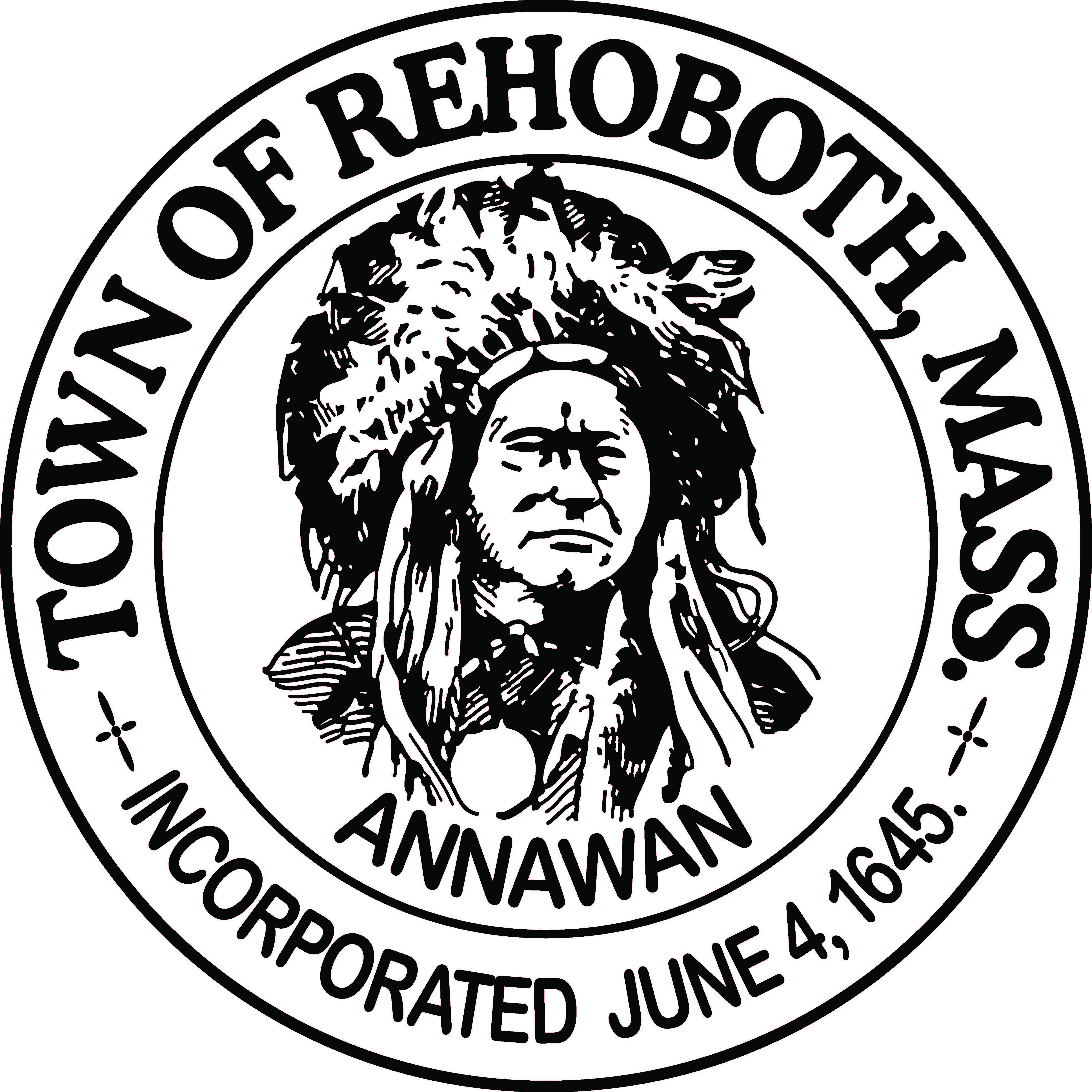 MEETING MINUTESREHOBOTH WATER COMMISSIONCall to OrderA meeting of the Rehoboth Water Commission was held at the Blanding Library on Friday, April 21, 2017 and commenced at 7:20 p.m.Attendees:     Joseph Nunes, Edward Ballard, Patricia Vadnais and Kathleen Conti ReorganizationMotion:	Patricia Vadnais for Joseph Nunes to continue as ChairmanMotion 2nd:	Kathleen ContiMotion:	Patricia Vadnais for Kathleen Conti to continue as Secretary2nd:		Edwin BallardAnnouncements/DiscussionsDiscussion regarding presentation for Town Meeting.  Joseph Nunes will make Presentationat the Annual Town MeetingDiscussion on Sub Division on 237 Pine Street.  Since the project is not in Water Shed the Water Commission has no comment.Discussion by Edwin Ballard on Mapping Project.  First Phase is complete.  Money has been budgeted for Software for July 1, 2017.  The IT Committee has identified a computer for us within two to three weeks.  Set up will be in old Selectmen Meeting Room at the Town Hall.Ted discussed that DEP has info on 1900 wells.  Only 1200 have house numbers and 500 to 700 need to be identified.  The street numbers were renumbered in 1972.It will be a big project to go through street lists to compare 1972 to 1973, etc.  Patricia Vadnais suggested sending out a mailing (to go out with census forms pending Laura Schwall’s approval) to help us map wells in town.Edwin Ballard suggested that the Board of Health put in information on well data sheets.The Commission will schedule a meeting on Friday, June 2, 2017 at Hillside or the Town Hall.  It is not to be posted until mid May.Approval of MinutesMotion:	Patricia Vadnais to approve minutes of September 9, 2016Motion 2nd:	Edwin BallardMotion:	Edwin Ballard to approve minutes of November 4, 2016Motion 2nd:	Joseph NunesMotion:	Patricia Vadnais to approve minutes of February 13, 2017Motion 2nd:	Edwin BallardAdjournmentMotion:	Kathleen J. Conti to Adjourn at 8:20 p.m.Motion 2nd:	Edwin BallardRespectfully Submitted,Kathleen J. ContiRehoboth Water CommissionerSecretary